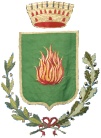 Prot. n.  14825                                                                                                                   Galatone,  18.06.2019Oggetto : Notifica di convocazione del Consiglio Comunale, in sessione straordinaria, in seduta APERTA                                                                                                    - Al Sindaco                                                                                                                             - Ai Sigg.ri Assessori                                                                                                               - Ai Sigg.ri  Consiglieri Comunali                                                                                                   - Al Segretario Generale- Ai Responsabili dei Settori- Presidenti ARO  6 - 7 - 8 - 11- Sindaci Comuni ARO 6- Presidente Regione Puglia- Assessore Regionale Ambiente - Commissario AGER - Presidente Provincia Lecce- Associazioni Politiche e Culturali di GalatoneCittadini di Galatone ------------------------------------------ Albo Pretorio  -----------------------------------------                                                                                                                                                                                                                                                                                                                                                  - A Sua Eccellenza il Prefetto                                                 LECCE - Al Comando Stazione Carabinieri                                                 GALATONE     A norma degli artt. 50 e 5 comma 3° del Regolamento del Consiglio Comunale e dell'art. 39 del D. Lgs. 267/2000, il sottoscritto invita la S.V. a partecipare alla riunione straordinaria in SEDUTA APERTA del Consiglio Comunale che avrà luogo nel CHIOSTRO DEI DOMENICANI - Piano Terra PALAZZO MUNICIPALE il giorno 25.06.2019 alle ore 18:00 per discutere sul seguenteORDINE DEL GIORNO :Comunicazioni del PresidenteDiscussione riguardo il trasferimento e lo stoccaggio FORSU presso la ditta CAVE MARRA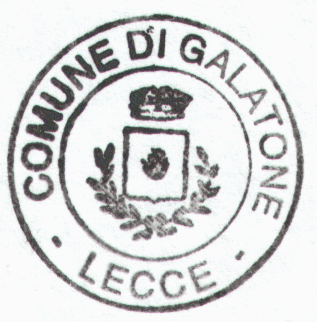 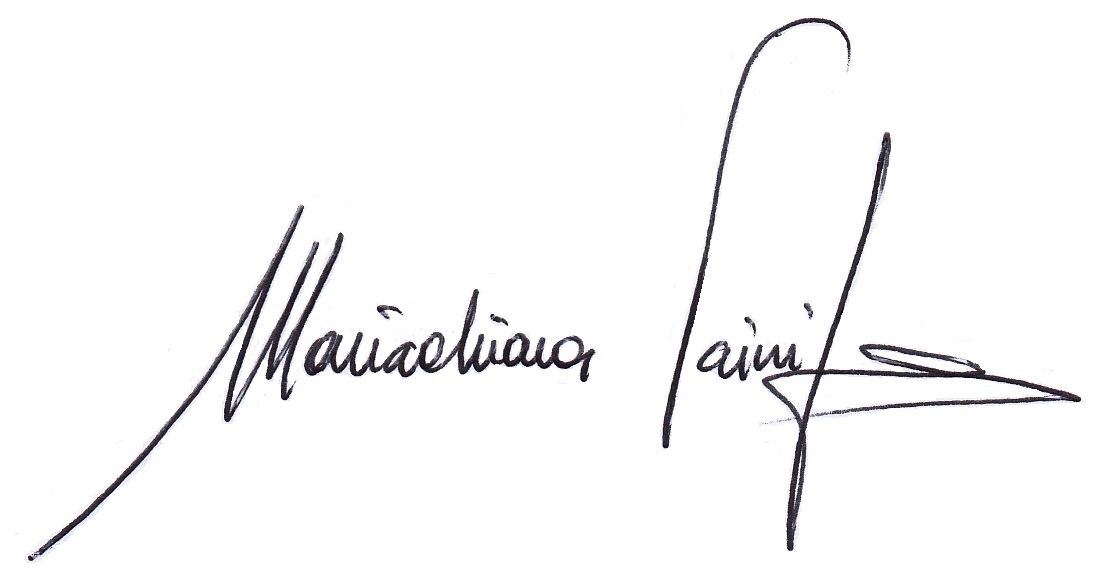       Distinti saluti                                                                                        Il Presidente del Consiglio Comunale                                                                                                                       (Avv. Mariachiara VAINIGLIA)